- polityka regionalna - pojęcie, cele, kierunkiPolityka regionalna to świadoma i celowa działalność organów władzy publicznej zmierzająca do rozwoju regionalnego (tak w skali kraju, jak i szerszej wspólnoty).Mają one na celu optymalne wykorzystanie zasobów regionów dla trwałego wzrostu gospodarczego i podnoszenia ich konkurencyjności.Ujęcie klasyczneInstrument interwencjonizmu państwowego, prowadzony na szczeblu centralnym i ukierunkowany na wyrównywanie istniejących różnic rozwojowych pomiędzy poszczególnymi obszarami.Ujęcie współczesne (szerokie)Zaplanowany w dłuższym okresie proces, mający na celu rozwój określonego obszaru przy aktywnym wykorzystaniu jego bogactw, zasobów, posiadanej infrastruktury ekonomicznej oraz istniejących struktur społecznych.Kładzie się tutaj nacisk na wykorzystanie wewnętrznego potencjału, jakim dysponuje dane terytorium oraz pobudzanie takich pożądanych zjawisk, jak innowacyjność stosowanych rozwiązań czy zwiększanie konkurencyjności. Działania mogą być prowadzone na szczeblach: lokalnym (podstawowym), regionalnym, międzyregionalnym, krajowym (centralnym), ponadnarodowym (na przykład w ramach UE).Czynnik rozwoju regionalnegoTo składnik, własność regionu lub zdarzenie mające miejsce w jego granicach, które oddziałuje wywiera wpływ na rozwój społeczno-gospodarczy regionu.Czynnikiem rozwoju może być również zdarzenie, które nie tkwi regionie - jest zewnętrzną przyczyną zmian zachodzących w regionie.ROZWÓJ REGIONALNY SZERZEJ:J. Szlachtasystematyczna poprawa konkurencyjności podmiotów gospodarczych i poziomu życia mieszkańców oraz wzrost potencjału gospodarczego regionów, przyczyniający się do rozwoju społeczno-gospodarczego krajuT. Kudłacztrwały wzrost poziomu życia mieszkańców i potencjału gospodarczego w skali określonej jednostki terytorialnejA. Klasiktrwały wzrost trzech elementów: potencjału gospodarczego regionów, ich siły konkurencyjnej oraz poziomu i jakości życia mieszkańców, przy czym chodzi tutaj o trwały wzrost przyczyniający się do rozwoju całej wspólnoty narodowej, także bezpieczeństwa ekonomicznegoKIERUNKI:1.Przeprowadzanie reform struktury społeczno-ekonomicznej obszarów o gospodarce w stanie zastoju lub kryzysu.2. Odciążanie lub hamowanie rozwoju niektórych aglomeracji przemysłowych i osiedleńczych.3.Selektywne sterowanie wzrostem ekonomicznym pod kątem równomiernego rozmieszczenia sił wytwórczych lub wyrównywania stopy życiowej ludności.4. Realizacja celów ogólnospołecznych jak zapewnianie warunków rekreacji, ochrony przyrody i krajobrazu naturalnego, zapewnienie realizacji niektórych celów socjalnych.5.Sterowanie procesami integracyjnymi gospodarki w aspektach przestrzennych, kształtowanie racjonalnej struktury wykorzystania terenów do różnych sposobów użytkowania.- szczeble/poziomy realizacji polityki regionalnej Sposób realizacji polityki regionalnej zależy od skali, w jakiej jest ona prowadzona. Wyróżnić można dwa podstawowe szczeble polityki regionalnej – politykę intraregionalną i interregionalnąINTRAREGIONALNA powinna być realizowana przez regiony upodmiotowione w sensie kompetencyjnym i finansowym – może być skuteczna tylko, gdy poprzez warunki prawno-instytucjonalne władze regionalne otrzymają uprawnienia i środki finansowe na wykonywanie działań na obszarze, którym zarządzają (Churski 2008a: 34–35). W kontekście polityki regionalnej Unii Europejskiej region rozumieć należy jako „jednostkę polityczno-terytorialno-administracyjną usytuowaną bezpośrednio po centralnej władzy państwowej, wyposażoną w wybierane lub mianowane przedstawicielstwo polityczne, zabezpieczoną istnieniem rady regionalnej, ukonstytuowaną przez niższe, podległe jednostki terytorialne” (Rudnicki 2000: 18). W Polsce regionami w kontekście polityki regionalnej jest 16 województw. Polityka interregionalna obejmuje z kolei działania państwa wobec regionów. Państwo tworzy ramy prawne, wyznacza priorytety rozwoju oraz zapewnia dystrybucję środków przeznaczonych na politykę regionalną. Ważne jest odpowiednie łączenie działań polityki intraregionalnej i interregionalnej. Od momentu wstąpienia Polski do Unii Europejskiej zupełnie inną rolę spełnia też ponadnarodowa polityka regionalna, gdyż to na poziomie europejskim ustalane są jej cele, źródła, formy i sposoby dofinansowania. Działania krajowe i subkrajowe (inter- i intraregionalne) uzupełniane są przez działania samorządu lokalnego i ponadlokalnego: gminnego i powiatowego, głównych realizatorów polityki rozwoju wewnątrz regionów i częstych beneficjentów środków.region i jego ujęcia, kryteriaREGION NAJOGÓLNIEJ:Jednostka administracyjna zajmująca najwyższe miejsce w podziale administracyjnym kraju (województwo) REGION ADMINISTRACYJNYRegion w ujęciu funkcjonalnej zależności:Duży ośrodek miejski jako punkt centralny obszaru wraz z otoczeniem – uzależnionym, współpracującym z centrumRegion w ujęciu koncepcji analitycznej:Jednorodny obszar występowania pewnej cechy lub zespołu cech, z punktu widzenia założeń problemu badawczego. W ujęciu przestrzennym koncepcja ta jest metodą klasyfikacji, a nie realnym układem występującym w rzeczywistości społecznej lub przyrodniczej.Region w ujęciu koncepcji przedmiotowej:Jednostka terytorialna ukształtowana instytucjonalnie w toku rozwoju społecznego, jako specyficzny zbiór relacji kulturowych zachodzących między pewną grupą a miejscem lub obszarem –jest to miejsce gdzie spotykają się ludzkie działania, struktury społeczneRegion według definicji Zgromadzenia Regionów Europy:Jednostka polityczno-terytorialno-administracyjna usytuowana bezpośrednio po centralnej władzy państwowej, wyposażona w wybieralne lub mianowane władze polityczne, zabezpieczona istnieniem rady regionalnej (…)Region według Karty Regionalizacji:Terytorium, które z geograficznego punktu widzenia stanowi wyraźną całość, bądź też stanowi kompleks terenów, które tworzą zamkniętą całość, a których ludność charakteryzują określone wspólne elementy – utrwalenie i rozwijanie pewnych wynikające z nich właściwości, ukierunkowane jest na pobudzenie postępu kulturalnego, społecznego i gospodarczego.DEFINICJAWydzielony na podstawie wyraźnie określonych cech obszar, charakteryzujący się swoistymi formami zagospodarowaniaObszar składający się z podobnych jednostek elementarnych: wskazujących powiązania zewnętrzne i wewnętrzne wyspecjalizowanymający wykształcony zespół sił wytwórczych mający większy lub mniejszy stopień domknięciaKryterium odmienności strukturalnej:Regiony węzłowe: obszary objęte oddziaływaniem pewnego centrum (węzła), wokół którego skupione są pozostałe jego części. Inaczej: układ węzłowy - obszar ciążeń lub powiązań produkcyjno-usługowych skupionych wokół dużego miasta.Regiony jednorodne: obszary względnie jednolite w zakresie pewnych cech, skupiające sąsiadujące ze sobą tereny o podobnych cechach (np. regiony rolnicze, przemysłowe)Kryterium społeczno-gospodarczego:Regiony rozwinięte i rozwijające się: obszary rozwijające się dynamicznie i harmonijnie oraz te posiadające warunki do przyspieszenia procesu wzrostu.Regiony opóźnione w rozwoju: obszary nierozwinięte wymagające harmonizacji oraz te będące w depresji - wymagających rekonwersji strukturalnej lub generalnej rekonstrukcjiKryterium statystyczne (zaproponowane przez UE umożliwiające prowadzenie jednolitej polityki regionalnej we wszystkich krajach członkowskich): NUTS (Classification of Territorial Units for Statistics, Nomenclature of Territorial Units for Statistics) Standard geograficzny służący do statystycznego podziału państw członkowskich UE na trzy poziomy regionalne o określonych klasach liczby ludności (liczba ludności jest podstawą klasyfikacji NUTS). Ogranicza się ona do gospodarczego terytorium państw członkowskichNUTS 1 MAKROREGIONY (grupujące województwa) 7 jednostekNUTS 2 REGIONY (województwa lub ich części) 17 jednostekNUTS 3 PODREGIONY (grupujące powiaty) 73 jednostki- czynniki kreujące region, potencjał regiony, Czynnik rozwoju regionalnegoTo składnik, własność regionu lub zdarzenie mające miejsce w jego granicach, które oddziałuje - wywiera wpływ na rozwój społeczno-gospodarczy regionu.Czynnikiem rozwoju może być również zdarzenie, które nie tkwi regionie - jest zewnętrzną przyczyną zmian zachodzących w regionie.- czynniki rozwoju (endo, egzogeniczne), rozwój regionalny pojęcie, cele, wybrane podejściaCzynniki rozwoju regionalnego to składnik, własność regionu lub zdarzenie mające miejsce w jego granicach, które oddziałuje na zmiany jego stanu tj. wywierające wpływ na jego rozwój społeczno-gospodarczy.Czynniki endogeniczne (wewnętrzne) :Sfera gospodarczaSfera społecznaSfera przestrzennaCzynniki egzogeniczne :Do głównych czynników egzogenicznych (zewnętrznych) rozwoju społeczno-gospodarczego regionów zaliczyć należy przede wszystkim: procesy integracji i globalizacji, zmieniające się warunki makroekonomiczne państwa, zmiany koniunktury gospodarczej, politykę regionalną państwa, zaangażowanie inwestycyjne kapitału (krajowego, zagranicznego), konkurencyjność innych regionów, jak również współpracę regionalnąUwarunkowania zewnętrzne (czynniki egzogeniczne) mają charakter makroekonomiczny (w świetle zachodzących zjawisk gospodarczo-społecznych wręcz globalny) i są wypadkową decyzji i rozwiązań przyjętych na zewnątrz układu lokalnego, np. w skali regionalnej, w ramach kraju czy organizacji międzynarodowej (UE). Stanowią one uwarunkowania twarde, czyli takie, na które dana jednostka lokalna nie ma wpływu, ale których nieuwzględnienie w planach w znacznym stopniu ogranicza skuteczność dalszego działania. Zakres ich jest dość szeroki i wynika z przyjętych rozwiązań ustrojowych, kulturowych, prawnych, instytucjonalnych oraz jest wypadkową realizowanych założeń polityki gospodarczejUwarunkowania wewnętrzne (endogeniczne) tkwią w samym układzie lokalnym i wynikają niejako ze zlokalizowanych na danym obszarze zasobów, potencjału gospodarczego i korzystnych warunków środowiskowo-przestrzennych.Wg S. Korenik, są to wszelkie elementy mające znaczenie dla gospodarki danego obszaru, często o ich erze specyficznym, unikatowym, odpowiadającym tylko danemu układowi lokalnemu.Tabela 1. Podstawowa klasyfikacja czynników rozwoju lokalnego /endo i egzogeniczne łącznie/CELE ROZWOJU REGIONALNEGO:Główne cele rozwoju regionalnego:1. Zaspokojenie istniejących i przyszłych potrzeb lokalnego i regionalnych społeczności - poprawa standardu życia.2. Efektywne wykorzystanie posiadanych zasobów oraz istniejących możliwości do kreowania postępu gospodarczo ekonomicznego - wzrost potencjału gospodarczego.3. Stworzenie sprawnego mechanizmu funkcjonowania wszystkich podmiotów i instytucji na danym terenie.4. Dążenie do niezawodności działania stworzonych systemów oraz ich właściwego zasilania w zasoby wytwórcze.5. Wzrost konkurencyjności regionu.Teorie rozwoju regionalnego – przyczyny zróżnicowaniaTeoria rdzeń - peryferieKoncepcja FriedmanaSystem regionalny dzieli się na dwa główne składniki: regiony rdzeniowe i peryferyjneRegion rdzeniowyDobre wyposażenie w środki transportuWażny węzeł sieci transportowej Produkcja dóbr finalnych i usługImport siły roboczejSpołeczność przedsiębiorców Tworzenie wiedzy fachowej .Skupisko elit politycznychRegion peryferyjnySłabo rozwinięta sieć transportowaProdukcja surowcowaEksport siły roboczejImport dóbr finalnychNieliczne inicjatywy wewnętrznePosługiwanie się symbolami tworzonymi poza regionemTeorie rozwoju spolaryzowanegoTeorie rozwoju spolaryzowanego wskazują na czynniki prowadzące do dominacji sił różnicujących poziom rozwoju nad powodującymi jego wyrównywanie.Koncepcja okrężnej kumulatywnej przyczynowości (G. Myrdal)Impulsy wywołane inwestycją (np. wynikającą z eksploatacji zasobów naturalnych lub infrastrukturalna) stwarzają lokalny popyt, który zostaje zaspokojony przez pojawiającą się lokalną podaż - ta z kolei tworzy kolejne efekty popytowe, co przeradza się w ciąg mnożników - dodatnich w przypadku impulsów pozytywnych i ujemnych w przypadku negatywnych.Gorączka złota w Dawson City w Kanadzie (pozytywne sprzężenie) Krwawa wojna domowa w Bejrucie (negatywne sprzężenie)Teoria neoklasycznateoria odwołująca się do podażowej strony procesu gospodarczegoW wyniku dążenia do obniżania kosztów produkcji przedsiębiorcy podejmują nowa działalność w obszarach słabiej rozwiniętych (lub relokują się do nich z obszarów bardziej rozwiniętych). Obszary słabiej rozwinięte oferują tańsze czynniki produkcji - ziemię, siłę robocza, często energie i inne zasilenia sieciowe.Częściej mają też mniej rygorystyczne wymogi w zakresie ochrony środowiska. W rezultacie poziom rozwoju w sposób „,naturalny" powinien ulec wyrównaniu na skutek zrównania poziomu produktywności.- rozwój a wzrost, mierniki Rozwój gospodarczy a wzrost gospodarczyCzym jest wzrost gospodarczy?Proces powiększania produkcji dóbr i usług w danym kraju i w określonym czasie (np. w skali roku).Można go zmierzyć : produkcja, dochody, zatrudnienie.Miernik- PKB. PNB.Czym jest rozwój gospodarczy?Długofalowy proces przemian dokonujących się w gospodarce. Zmiany:ilościowe - wzrost/spadek produkcji, zatrudnienia, inwestycji, dochodów, kapitału, konsumpcji (wszystko to co charakteryzuje gospodarkę od strony ilościowej - wzrost gospodarczy),jakościowe - zmiany społeczne np. zmiany w zakresie standardu życia ludnościMetody pomiaru gospodarczego, społecznego, środowiskowegoSposoby pomiaru gospodarczegoW rozważaniach teoretycznych i praktycznej działalności efekty rozwoju regionalnego utożsamiane są przede wszystkim:wzrostem relatywnego znaczenia gospodarczego (optymalizacja warunków funkcjonowania podmiotów gospodarczych);poprawą poziomu życia mieszkańców;niwelacją zróżnicowania wewnątrz- oraz międzyregionalnego;podnoszeniem konkurencyjności regionów, w tym poprzez wdrażanie innowacyjności;Pomiar znaczenia regionu w skali: społecznej, gospodarczej i przestrzennejREGION-REGION-KRAJPKBPKB per capitaPodział mierników rozwoju regionalnego wg M.Opałło:• Podstawowe, ilustrujące wartości bezwzględne różnych zjawisk i procesów ekonomicznych i społecznych (np. liczba ludności, liczba zatrudnionych w przemyśle itp.); •Relatywne, wyróżniające stosunek wyróżnionych wartości do względem innych wybranych wartości ekonomicznych (np. udział ludności miejskiej w ogólnej liczbie ludności, liczba zatrudnionych w przemyśle na 1000 osób itp.)Determinanty (mierniki) rozwoju regionalnego wg M.Obrębalskiego*Mierzalne w jednostkach fizycznych (zaludnienie, liczba pracujących, liczba bezrobotnych, liczba podmiotów gospodarczych itp.);*Dające się wyrazić w ujęciu finansowym (wynagrodzenia, wartość środków trwałych, wartość inwestycji itp.);*Dające się wymierzyć w miarach technicznych, ale nie wyceniane (odległość od granicy państwa, natężenie hałasu, poziom zanieczyszczenia wód i powietrza atmosferycznego itp.);* Niemierzalne, ale identyfikowalne na tyle, że można w sposób jednoznaczny i obiektywny wyróżnić sytuacje lepsze i gorsze (np. z punktu widzenia zdrowotności mieszkańców);* Niemierzalne i identyfikowalne na podstawie odczuć subiektywnych (np. walory estetyczne i krajobrazowe ).Rozwój społeczno- gospodarczy:Indeks Postępu Społecznego (SPI)zdolność krajów do realizowania podstawowych potrzeb ich obywateli, dbania o jakość życia oraz umożliwiania im osiągnięcia pełnego potencjałuTrzy wymiary postępu społecznego:Wymiar 1: podstawowe potrzeby ludzkie,Wymiar 2: podstawy dobrostanu Wymiar 3: możliwościHuman Development Index (HDI)Indeks oceny poziomu społecznego rozwoju danego kraju/regionu na tle innych krajów oraz do oceny dynamiki rozwoju społeczności zamieszkującej wybrany obszar (długość trwania ludzkiegoCzynniki jakościowe Nie są one w pełni kwantyfikowalne Mają charakter uniwersalny i nie podlegają deprecjacji:zaufaniespójnośćkreatywnośćmobilnośćkonkurencyjnośćCzynniki rozwoju wg Churskiego (2008)Kapitał ludzki - zasoby ludzi, którzy aktywnie lub potencjalnie uczestniczą w działalności społeczno-gospodarczej ze względu na posiadane kwalifikacje, umiejętności i wiedze. Kapitał ludzki bada się w aspekcie sytuacji ludnościowej, poziomu wykształcenia i dostępu do usług edukacyjnych oraz stanu rynku pracy.Kapitał materialny środki trwałe, które stanowią podstawę dla prowadzenia każdego rodzaju działalności gospodarczej, Zalicza się do nich zasoby naturalne, tan środowiska przyrodniczego, infrastrukturę techniczną i społeczną oraz środki trwałe przedsiębiorstw. Kapitał finansowy obejmuje całość wolnych środków finansowych, które mogą być przeznaczone na realizację nowych inwestycji powiększających kapitał materialny regionu, oraz środki przeznaczone przez mieszkańców na konsumpcje zwiększającą popyt zewnętrzny. Badanie tego czynnika rozwoju obejmuje analizę sytuacji finansowej samorządu terytorialnego i przedsiębiorstw, funduszy Unii Europejskiej, dochodów ludności oraz poziomu nakładów inwestycyjnych.Rozwój regionalny szerzejJest to rozwój społeczno-gospodarczy będący złożonym procesem zmian w zakresie wzajemnie powiązanych elementów społeczno-ekonomicznych odnoszących się do regionu, takich jak:potencjał gospodarczy,struktura gospodarcza,środowisko przyrodnicze,zagospodarowanie infrastrukturalne i przestrzenne,ład przestrzenny.- polityka regionalna, modelePOLITYKA REGIONALNAMechanizm udzielania pomocy regionalnej pozwalającej:• nadrobić zaległości uboższym regionom• dokonać restrukturyzacji w obszarach przechodzących przemiany gospodarczePolityka regionalna to impuls a nie zapomoga!POLITYKA REGIONALNAOkreśla kierunki i sposoby oddziaływania na proces rozwoju regionalnego kraju.Jest częścią składową ogólnej polityki społeczno-ekonomicznej.Opiera się na planowaniu - określa zasady i proporcje podziału zadań ujętych w planach rozwoju gospodarki narodowej w układzie terytorialnym i dostarcza ważnych informacji dla planowania rozwoju i zagospodarowania regionów i mniejszych jednostek przestrzennych.MODELE:Model wyrównawczyWyrównywanie różnic rozwojowych, wspieranie regionów problemowych minimalizacja dystansu dzielącego regiony słabsze od innychModel polaryzacyjno-dyfuzyjnyWsparcie najsilniejszych regionów aby ich potencjał rozwojowy był jeszcze większy z myślą o pozytywnym ich oddziaływaniu (bieguny wzrostu)Obszary polityki - polityki sektorowepolityka gospodarcza (ekonomiczna), której celem jest poprawa konkurencyjności gospodarki miasta (m.in. przez wzrost zatrudnienia, dochodów mieszkańców);polityka ochrony środowiska, której cele koncentrują się na ochronie wartości przyrodniczych i antropogenicznych;polityka społeczna, której celem jest poprawa jakości życia mieszkańców miasta;polityka przestrzenna, która ogniskuje się wokół racjonalnego wykorzystanie terenów i ich właściwego zagospodarowania.- instrumenty polityki regionalnej.Instrument ....Instrument rozwoju regionalnegocelowe, sformalizowane, powtarzalne oddziaływanie na decyzje i zachowania podmiotów funkcjonujących w regionie,prawnie określone możliwości posługiwania się dostępnymi wielkościami przez organizacje publiczne dla sterowania pewnymi procesami, w wyniku których następuje osiągnięcie pożądanych celów (efektów)Proces osiągania stanu pożądanego, proces podejmowania decyzji, sposób rozwiązywania problemów, sztukę osiągania cel1) Określenie celów, czyli formułowanie odpowiedzi na pytanie: ,,Po co działamy?" lub ,,Co chcemy osiągnąć?"2) Opracowanie i przyjęcie strategii, czyli określenie sekwencji działań i zadań do realizacji dla różnych podmiotów funkcjonujących w jednostce terytorialnej3) Podejmowanie decyzji wywołujących realne zmiany w strukturze jednostki terytorialnej, które przybliżają nas do osiągnięcia celów (sztuka dokonywania wyboru),,Samorządowcy i politycy w Polsce oraz w całej Europie obecnie intensywnie poszukują sprawdzonych rozwiązań i pomysłów na rozwój gmin oraz regionów",,We wszystkich państwach dostrzegamy głód wiedzy. Decydenci pragną wiedzieć, jak ich terytoria plasują się na tle innych i czy obrana ścieżka rozwoju gminy bądź regionu jest optymalna. Co więcej - poszukują również przykładów do naśladowania lub sojuszników we wspólnej sprawie"WYSOKI POZIOM ROZWOJU GOSPODARCZEGO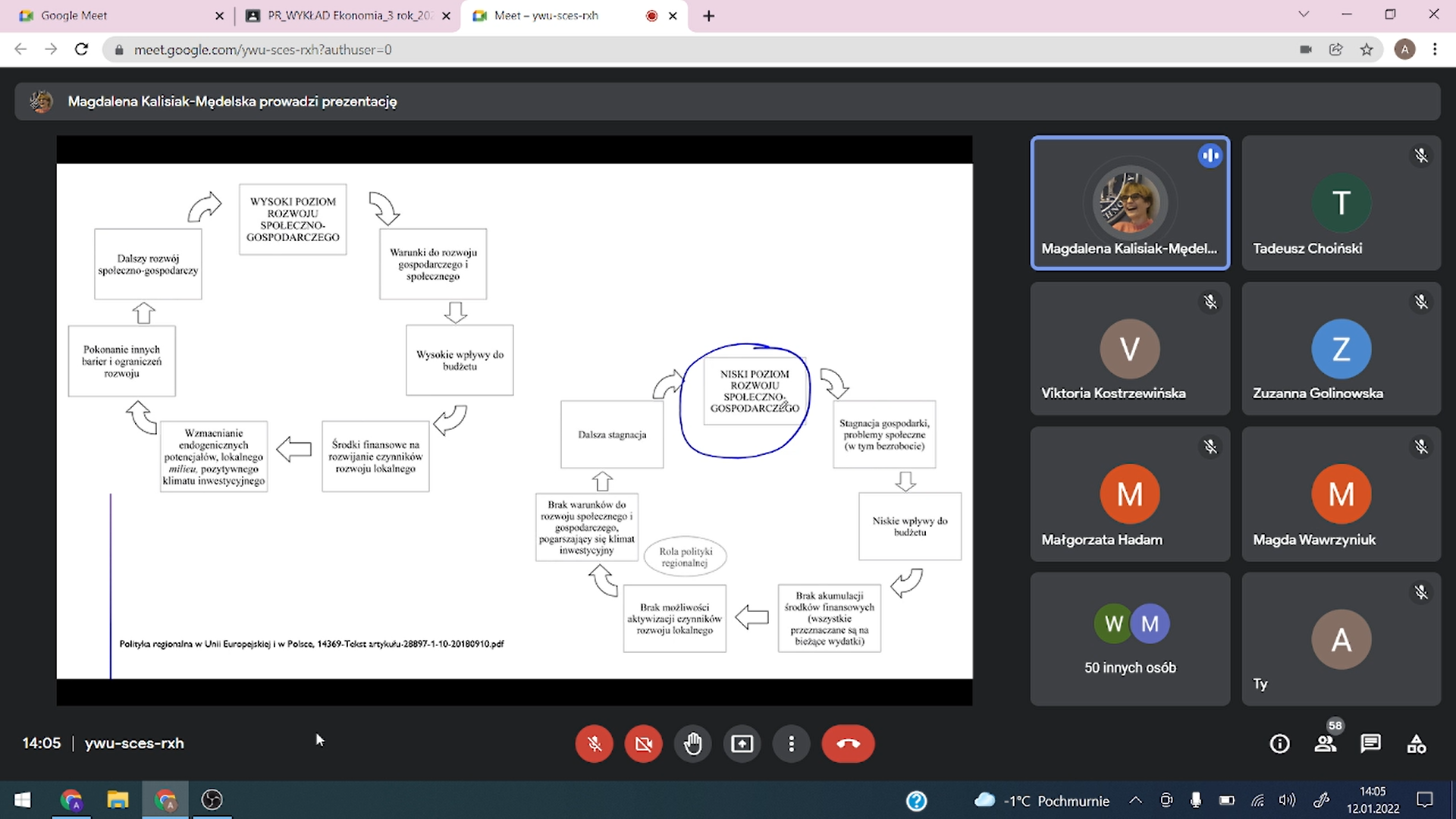 NISKI POZIOM ROZWOJU GOSPODARCZEGOEkonomicznezasoby pracy, zasoby naturalne, majątek trwały. Zasoby ludzkie, nauka, technika, nowoczesne style zarządzania, innowacyjność, rynek wewnętrzny, kapitał ludzki, kapitał społecznySpołecznestruktura demograficzna ( struktura wiekowa i zawodowa ludności, przyrost naturalny, migracje), oświata i wychowanie, ochrona zdrowia, system ubezpieczeń społecznych, upowszechnienie kultury, rozwój turystyki, sportu, wartości kulturalne, tradycje, wykształceniePrzestrzenneczynniki lokalizacji, czynniki koncentracji, współpraca transgranicznaEkologicznezachowanie i utrwalanie równowagi ekologicznej, racjonalne gospodarowanie zasobami środowiska naturalnegopolityczno-ustrojowecharakter władzy, zakres i kompetencje władzy, sposób sprawowania władzy, jej akceptacji przez społeczeństwo, obowiązujące uregulowania prawne i stosunki międzynarodoweTechniczneodpowiednie wyposażenie infrastrukturalne, zaplecze techniczno- badawcze, przemysł wysokiej technologii, innowacyjność procesowa i produktowaLokalnerozwój samorządności, unikatowe walory obszaru, rozwój inicjatyw i form społecznej działalności